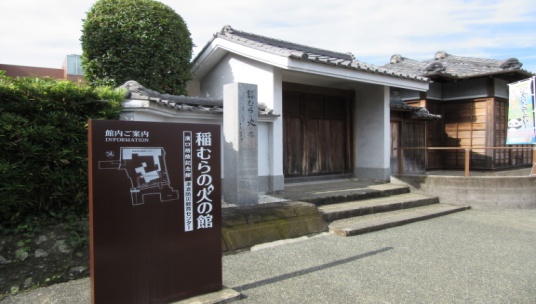 稲むらの火は1854年（嘉永7年/安政元年）の安政南海地震津波に際して稲むらに火を灯して人々の避難を助け、のちに広村堤防を作って約90年後の昭和東南海地震と昭和南海地震津波から地域を守った、郷土の偉人濱口梧陵の功績をたたえる館です　　　　　日時：１２月７日（日）＜雨天決行＞出発　朝7時30分　天王寺公園（ポリボックス前）／８時　梅田旧中央郵便局東向交差点参加費　7000円定　員　30人（先着順）コース：大阪→稲むらの火の館→白崎海洋公園見学・昼食（クエ鍋！）出発（１３：３０）→由良町内戦争軍事遺跡めぐり 震洋格納トンネル→興国寺・平和の塔（醤油の発祥）→紀ノ川サービスエリア→帰阪１８：３０？―　申し込み用紙　―････････････････････････････････････切り取り線･･････････････････････････････････＊ファックスで早めに申し込みを　（０６－６７６５―２８３７　）大阪平和委員会　バスツアー　申込締め切り　11月３０日　　　（先着３０名まで受け付け）　　　氏　　名年　齢住　　　　所　　電　　話